Versión pública de acuerdo a lo dispuesto en el Art. 30 de la LAIP, se elimina el nombre por ser dato personal Art. 6 literal “a”; información confidencial Art. 6 literal “f”; y Art 19, todos de la LAIP, el dato se ubicaba en la página 1 de la presente resoluciónRESOLUCIÓN MARN-OIR N° 295 -2017 San  Salvador, a las quince horas y treinta minutos  del día martes doce de diciembre de dos mil diecisiete, EL MINISTERIO DE MEDIO AMBIENTE Y RECURSOS NATURALES, luego de haber recibido y admitido la solicitud de información No.MARN-2017-0483 presentada ante la Oficina de Información y Respuesta de esta dependencia por parte de :                                     , quien se identifica con su respectivo documento único de identidad DUI y solicita la siguiente información; “1. Necesitamos saber cuál es el impacto ambiental provocado por la generación de energía eléctrica a base de los recursos biomasa y geotermia 2) Existencia de quejas o daños a los pobladores de los municipios de Ahuachapán y Berlín por contaminación ambiental de cualquier tipo. 3) Enfermedades generadas por la utilización de dichos recursos.”  Considerando que la solicitud cumple con todos los requisitos establecidos en el art.66 de La ley de Acceso a la Información Pública y los arts. 50, 54 de su Reglamento de la Ley de Acceso a la Información Pública, esta oficina procedió a admitirla y solicitarla a la Dirección General de Saneamiento Ambiental y Dirección de Atención Ciudadana/Centro de Denuncias Ambientales de esta Cartera de Estado, quienes nos enviaron su respuesta vía coreo electrónico en esta fecha y esta oficina resuelve: enviarla vía correo electrónico según el siguiente detalle: Respuesta a 1° requerimiento: Sobre los impactos ambientales por la generación geotérmica, puede revisar la “Guía sobre medio ambiente, salud y seguridad para la generación de energía geotérmica”, del IFC, en el siguiente link:https://www.ifc.org/wps/wcm/connect/2695a30048855a0484dcd66a6515bb18/0000199659ESes%2BGeothermal%2BPower%2BGeneration.pdf?MOD=AJPERES Sobre los impactos ambientales por la generación de energía eléctrica a base de biomasa, puede revisar la “Guía sobre medio ambiente, salud y seguridad para las plantas de energía térmica”, del IFC, en el siguiente link:https://www.ifc.org/wps/wcm/connect/6876178048855a0b84f4d66a6515bb18/0000360593ESes.pdf?MOD=AJPERES Respuesta a 2° requerimiento: Se remiten datos del año 2016 a la fecha. En el año 2016 se recibieron 5 denuncias de contaminación ambiental en el municipio de Ahuachapán, 2 de extracción de material pétreo, dos de Tala y una de desechos vertidos; no se reporta denuncia al municipio de Berlín. Durante el año 2017 se reportan 7 denuncias ambientales, una denuncia por extracción de material pétreo, una por tenencia de especie protegida, una por generación de ruidos y ondas electromagnéticas, una por Tala, una por inadecuado manejo de desechos sólidos y tres denuncias por contaminación de desechos vertidos. Se aclara que los avisos o denuncias recibidas expresan afectación al medio ambiente o recursos naturales de la zona, no se establece como daños directos a la poblaciónRespuesta a 3° requerimiento: Sugerimos gestionar dicha pregunta al Ministerio de Salud, a continuación el enlace:  http://www.transparencia.gob.sv/institutions/minsalOficial de informaciónLic. Carlos Alfredo Castillo Martínez oir@salud.gob.sv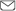 DirecciónCalle Arce, Nº 827 San Salvador Frente a Basílica Sagrado corazón de JesúsTeléfono(s) 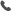 Conmutador 2591-7000; Unidad de Acceso a la Información Pública: 2591-7485 y 2205-7123 __________________________________Lic. Marina SandovalOficial de Información, MARN